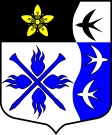 Ленинградская областьЛужский муниципальный районСовет депутатов Торковичского сельского поселенияЧетвертый созывРЕШЕНИЕОт  28 февраля 2024г. № 200                                                                      «О внесении изменений и дополненийв решение Совета депутатов Торковичского сельского поселения от 22.12.2023г. №196«О бюджете Торковичского сельского поселения на  2024 год и плановый период 2025-2026 годов»Внести в Решение совета депутатов Торковичского сельского поселения от 22.12.2023г. №196 «О бюджете Торковичского сельского поселения на 2024г. и плановый период 2025-2026 годов» (в редакции решения от 28.02.2024г. №200) следующие изменения и дополнения:Пункт 1 изложить в следующей редакции:1.1.Утвердить основные характеристики бюджета Торковичского сельского поселения на 2024-2026 годы:- прогнозируемый общий объем доходов бюджета Торковичского сельского поселения  на 2024 год  в сумме  35 083 138,19  рублей;- прогнозируемый общий объем доходов бюджета Торковичского сельского поселения на 2025 год  в сумме  19 787 579,15   рублей;- прогнозируемый общий объем доходов бюджета Торковичского сельского поселения на 2026 год  в сумме  35 677 817,47  рублей;- общий объем расходов бюджета Торковичского сельского поселения на 2024 год в сумме  37 219 267,52  рублей;- общий объем расходов бюджета Торковичского сельского поселения на 2025 год в сумме  19 787 579,15   рублей, в том числе условно утвержденные расходы в сумме       346 954,50 руб.- общий объем расходов бюджета Торковичского сельского поселения на 2026 год в сумме  35 677 817,47  рублей, в том числе условно утвержденные расходы в сумме 693 909,00  руб.прогнозируемый дефицит бюджета Торковичского сельского поселения на 2024 год в сумме  2 136 129,33  рублей,прогнозируемый дефицит бюджета Торковичского сельского поселения на 2025-2026гг. в сумме 0 рублей.2. Изложить в новой редакции:2.1 Приложение №1 «Прогнозируемые поступления доходов бюджета Торковичского сельского поселения Лужского муниципального района на 2024-2026гг.»2.2 Приложение №2 «Распределение бюджетных ассигнований по целевым статьям (муниципальным программам и непрограммным направлениям деятельности), группам и подгруппам видов расходов классификации расходов бюджета Торковичского сельского поселения Лужского муниципального района Ленинградской области на 2024-2026гг. (прилагается).2.3 Приложение №3 «Ведомственная структура расходов бюджета Торковичского сельского поселения Лужского муниципального района Ленинградской области на 2024-2026гг.» (прилагается).2.4 Приложение №8 «Распределение  расходов, функциональная классификация расходов бюджета Торковичского сельского поселения Лужского муниципального района Ленинградской области на 2024-2026гг.» (прилагается).               3. Пункт 3 п.п. 3.5 изложить в следующей редакции: Утвердить дорожный фонд администрации Торковичского сельского поселения: на 2024г. в сумме 5 895 254,80 руб., на 2025г. в сумме 4 717 649,15  руб., на 2026г. в сумме 24 304 238,99 руб.                 Пункт 4 п.п 4.2 изложить в следующей редакции:Утвердить расходы на обеспечение деятельности администрации Торковичского сельского поселения Лужского муниципального района Ленинградской области:на 2024г. в сумме  4 019 699,32 руб.на 2025г. в сумме  4 667 520,00 руб.,на 2026г. в сумме 4 667 520,00 руб.               Пункт 5 п.п.5.4 изложить в следующей редакции:Утвердить объем межбюджетных трансфертов, получаемых из других бюджетов бюджетной системы Российской Федерации:на 2024г. в сумме 30 594 758,19 руб.на 2025г. в сумме 15 176 469,15 руб.на 2026г. в сумме 30 995 077,47 руб.  4. Вступление в силу настоящего решения4.1 Решение о бюджете подлежит официальному обнародованию в газете «Лужская правда» и опубликованию на официальном сайте Торковичского сельского поселения http://torkovichiadm.ru/ .Глава Торковичского сельского поселения,исполняющий полномочияпредседателя совета депутатов:                                                              Н.А. Грауль